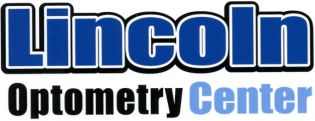 HEALTH QUESTIONNAIREPatient Full Name:  _____________________________________________________	Do you wear glasses?			Y     N	     	How old are they? _____________________Do you wear contact lenses?		Y     N	     	If yes,  soft  / rigid   (circle one)Have you had laser vision surgery?	 Y    N    	When?  ___/___/___  Where? ___________Have you had other eye surgeries?   	 Y    N	    	When? ___/___/___       What was done? __________________________________________________________________Interested in:	Contact Lenses?	 Y    N		Laser Surgery?	Y     NDo you work on a computer?   		 Y    N	   	About how many hours per day?  _________When was your last eye exam?         ____/____/____Do you drive?	Y    NDo you smoke?	Y    N	 How much? ________   Do you drink?    Y    N    How much? __________Please list all medications, including vitamins, eye drops, birth control, illicit drugs, etc., that you take regularly:  ________________________________________________________________________ Please list any medications you are allergic to:  __________________________________________________________________________________________________________________________Please check all that apply for your Blood Relatives:                                                                     (Grandparents)                                         DistantSelf   Mother   Father   Brother   Sister            MATERNAL               PATERNAL             Aunt     Uncle     RelativeAmblyopia (Lazy Eye)	                           	        ____________    ___________                 Crossed Eyes		                		        ____________    ___________Cataracts		                 	  		        ____________    ___________Glaucoma		                  	 		        ____________    ___________Macular Degeneration	                  		        ____________    ___________Retinal Detachment	                   		 	        ____________    ___________Floaters		                   	  		        ____________    ___________Flashes of Light	                   	 		        ____________    ___________Foreign Body in Eye	                    			        ____________    ___________Diabetes:  Non-Insulin       	                   		        ____________    ___________Diabetes:  Insulin Shots                   			        ____________    ___________High Blood Pressure	                    	 		        ____________    ___________Migraines		                     			        ____________    ___________	        Multiple Sclerosis	                       			        ____________    ___________	OTHER:		                          		        ____________    ___________	Please describe any problems you are having with your vision & how long you have had this problem:  _______________________________________________________________________________      _______________________________________________________________________________SIGNATURE:  X______________________________       DATE SIGNED: X_________________                                         Health Questionnaire (Rev. 4/1/16)